Steve’s Adventure Steve was small, he had three eyes and really ugly, he also was very strong. One day Steve appeared to be in Europe. He was really confused where he was but then he saw his enemies and realised where he was. He wanted to go back to Freeze land. He saw a human get into their car and said to himself, I need to get back home! He jumped in without the human knowing, killed the human with his icicles and realised he didn’t know how to drive! He stumbled out of the car found his friend Jupiter and rushed home. By Josh McDaid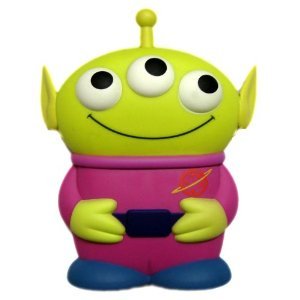 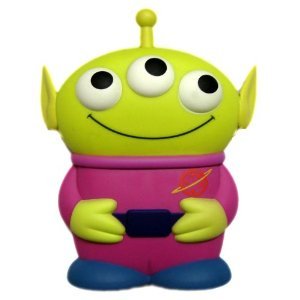 